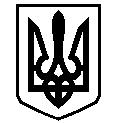 У К Р А Ї Н АВАСИЛІВСЬКА МІСЬКА РАДАЗАПОРІЗЬКОЇ ОБЛАСТІсьомого скликання п’ятдесят третя (позачергова) сесіяР  І  Ш  Е  Н  Н  Я 27 лютого 2020                                                                                                                 № 34Про внесення змін до рішення сорок другої сесії Василівської міської ради сьомого скликання від 30 травня 2019 року № 12 «Про надання дозволу на проведення інвентаризації земельних ділянок для розміщення та обслуговування об’єктів нерухомого майна в м. Василівка, вул. Миру 197, вул. Миру 201, вул. Соборна 67, вул. Соборна 75 ТОВ «Марагро» Керуючись ст.26 Закону України «Про місцеве самоврядування в Україні», ст.ст.12, 122,123,124 Земельного кодексу України,  ст. 57 Закону України «Про землеустрій», Законом України  «Про внесення змін до деяких законодавчих актів України щодо розмежування земель державної та комунальної власності»,  розглянувши   клопотання товариства з обмеженою відповідальністю «МАРАГРО» про  внесення змін до рішення  сорок другої  сесії Василівської міської ради сьомого скликання  від 30 травня 2019 року № 12,  в частині зміни площі земельних ділянок, які уточнені шляхом проведення комплексу топографо-геодезичних робіт, топографічні плани земельних ділянок, розроблені  ФОП Мельник О.В.,  Василівська міська радаВ И Р І Ш И Л А :1.Внести зміни  до рішення  сорок другої сесії Василівської міської ради сьомого скликання від 30 травня 2019 року № 12 «Про надання дозволу на проведення інвентаризації земельних ділянок для розміщення та обслуговування об’єктів нерухомого майна в м. Василівка, вул. Миру 197, вул. Миру 201, вул. Соборна 67, вул. Соборна 75 ТОВ «Марагро»,  а саме:  пункт 1 викласти в новій редакції:«1.Надати товариству з обмеженою відповідальністю «МАРАГРО» дозвіл на проведення інвентаризації земельних ділянок :- із земель сільськогосподарського призначення (несільськогосподарські угіддя) орієнтовною площею 0,8015 га для розміщення та обслуговування комплексу будівель в м. Василівка, вул. Миру 197 (згідно КВЦПЗ- землі сільськогосподарського призначення, 01.13- для іншого сільськогосподарського призначення);- із земель сільськогосподарського призначення (несільськогосподарські угіддя)  орієнтовною площею 3,5561 га для розміщення та обслуговування комплексу будівель в м. Василівка, вул. Миру 201 (згідно КВЦПЗ- землі сільськогосподарського призначення, 01.13- для іншого сільськогосподарського призначення);- із земель житлової та громадської забудови, орієнтовною площею 0,1841 га для розміщення та обслуговування адміністративної будівлі в м. Василівка, вул. Соборна 67; (згідно КВЦПЗ- землі громадської забудови, 03.15- для будівництва та обслуговування інших будівель громадської забудови); - із земель житлової та громадської забудови, орієнтовною площею 0,2936 га для розміщення та обслуговування  будинку культури в м. Василівка, вул. Соборна 75 (згідно КВЦПЗ- землі громадської забудови ,03.05- - для будівництва та обслуговування  будівель закладів культурно-просвітницького обслуговування).В пункті 2 замість слів:  « в шестимісячний термін» записати:  « в термін до 01травня  2020 року»,  а далі по тексту».2. Контроль за виконанням цього рішення покласти на постійну комісію міської ради з питань земельних відносин та земельного кадастру, благоустрою міста та забезпечення екологічної безпеки життєдіяльності населення.Міський голова                                                                                    Людмила ЦИБУЛЬНЯК